Внедрение и валидация КС по GAMP 5+7 913 939 8471info@gmprussia.com дата обновления: 23.07.2019 Валидация таблиц EXCEL®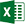 GmpRussia создала методику валидации таблиц EXCEL®. Скачайте презентацию здесь.European Medicines Agency GMP: вопросы и ответыКакие виды проверки правильности (Приложение 11 пункт 6) требуются для использования таблиц EXCEL®?Целостность данных должна гарантироваться корректностью внедрения и учётом оценки рисков в процессе управления.Расчёты и файлы должны быть защищены таким образом, что исключить возможность случайной перезаписи формулировок.Случайный ввод несоответствующих данных должен быть предупреждён или вызывать сообщение об ошибке (например, текст в числовой ячейке и/или десятичный формат в ячейке целых чисел) - проверка пределов приветствуется.Существуют ли какие-то специфические требования к валидации таблиц EXCEL®?Согласно пункту 4 Приложения 11, валидация таблиц EXCEL® требуется как минимум для таблиц, которые содержат специальный код (например, Visual Basic для приложений (VBA) ). Формулы или другие типы алгоритмов должны проверяться на предмет корректности.GxP проблемы с валидацей таблиц EXCEL®Необученные пользователи могут создать программыНет процесса управления изменениямиНет валидации, нет документацииНесколько версий используются одновременноНет правил безопасностиНет руководстваНесоответствие нормам GxPРазработка таблиц EXCEL® для GxPСоблюдайте СОП-ыПредусматривайте обнаружение ошибокРазрабатывайте с учётом требований к целостности, не давайте пользователям возможность вносить правки в таблиц EXCEL®Разрабатывайте с учётом требований к безопасностиПроводите валидацию в процессе разработки, до и во время использования таблиц EXCEL®Разрабатывайте и применяйте СОП-ы управления изменениямиЧто валидировать / Что не валидировать в таблицах EXCEL®?Не валидировать:Программное обеспечение Excel®Стандартные вычисления в нормальных условиях(GAMP Категория 3)Валидировать:Всё, что мы настраиваем, например:пользовательский интерфейс (входы / выходы)функции валидации входящих данныхмакросы (скрипты VBA)Экстремальные условия (превышающие лимиты)Защитные функции (например, пароли, защита ячеек)Целостность таблиц EXCEL (например, функции хеширования)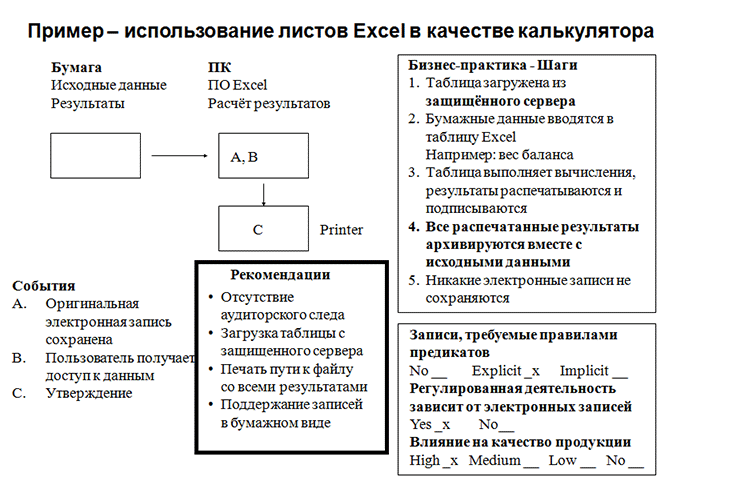 Что в себя включает валидация таблиц EXCEL®?ПланированиеНаписание спецификацийфункциональные спецификации (FS)требования к компьютерампрофиль пользователя (навыки)спецификации разработкиОбзор кодаКвалификация монтажа (IQ) /документацияТестирование в течение разработки и после установкиУправление изменениями/переквалификацияОтчёт о валидацииДолжны ли мы тестировать стандартные функции EXCEL®?Стандартные функции используемые в пределах нормальных операций не нуждаются в проверке (GAMP категория 3)Проверяйте стандартные функции если вы используете их в крайних пределах (например, очень маленькие числа) и если есть указание на проблемы с EXCEL®Используйте калькулятор для проверки пункта 2Регулярно проверяйте сайт продавца на наличие ошибок (нужен СОП)Рекомендации от GAMP 5 для валидации таблиц EXCEL®Документируйте назначение таблиц EXCEL®Проверяйте использование корректных вычислений, например, (a+b)*c можно легко перепутать с a + (b*c)Документируйте формулыПроверяйте любые ссылки на ячейкиЗащищайте таблицы EXCEL®Устанавливайте строгий контроль доступаВалидируйте ввод критических данныхОбеспечивайте целостность электронных данныхНет необходимости проверки правильности родных функций (GAMP 5, стр. 294)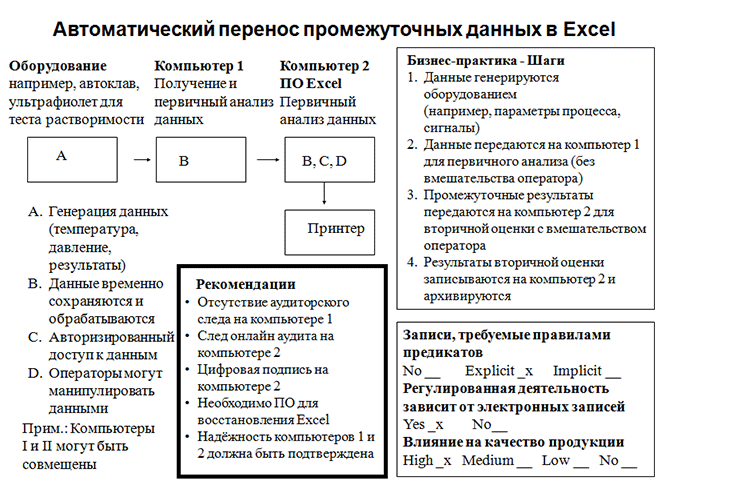 О себеОбучениеПроекты / КлиентыСистемыОтзывыGAMP 5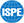 Маркировка ЛС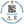 1C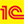 ExcelGMP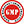 GDP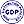 GLP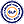 Data Integrity